Additional Information:South Island Junior Training Camp and Kyu Grading 2015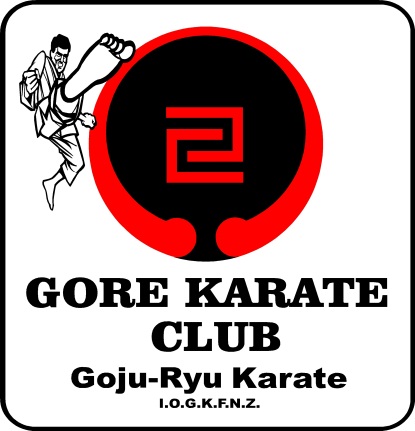 Saturday 13th June: SessionsRegistration from 10.30 am at St Andrews Hall 4 Devon Street Gore.Training	11am to 1pmLunch break 1pm to 2.30pmTraining 	2.30pm to 5.00pmPlease note:  These times are approximates only.  Actual times will be announced attraining.Sunday 14th June:  SessionBlack belt training	-9.00 am to 10.30am (Gore Dojo, Richmond Street)Training for all       - 11.00am to 12pm (St Andrews Hall 4 Devon Street Gore.)Lunch break 	12pm 1.00pm KYU GRADING 1.00pm to 3.30pm: You must be a financial member of a club to gradePlease note:  These times are approximates only.  Actual times will be announced at training.Directions to: St Andrews Hall 4 Devon Street, GoreComing from south take first left after second round about into Irk street ( H&J Smiths, BNZ on corners) travel to end turn right at T intersection into Ardwick St, Devon St. second on left (St Andrews church on corner),hall on left.From north first right once on Main St into Irk St.Please BringClean sock.A length of ribbon, 3 to 4 cm wide and 30 to 50 cm long.Mouthguards - will be compulsoryAccommodation OptionsScenic Circle Croydon Hotel, Main Queenstown Highway, Gore, 208 9029Old Fire Station Backpackers, 19 Hokonui Drive, Gore, 208 1925.Gore Motor Camp 35 Broughton Street, Gore, 208 4919Charlton Motel, 9 Charlton Road, Gore, 208 9733Oakleigh Motel, 70 Hokonui Drive, Gore, 208 4863, 0800625 534For further information please contactSempai Mark Payne 03 2085055, 0273243387Gore Karate Club secretary - Richard Sutherland 03 2081100Gore Karate Club treasurer - Glenys Henderson 03 2087408All information and enrolment forms available on line www.karate.org.nz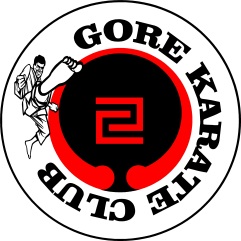 ADULT PARTICIPATION WELCOME